URZĄD MIASTA ŻYRARDOWA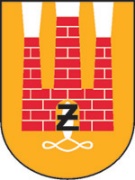 Plac Jana Pawła II Nr 1, 96-300 Żyrardów, tel.: 46 858-15-60www.zyrardow.pl, www.bip.zyrardow.plŻyrardów, 10.11.2023 r.ZP.271.2.49.2023.MP	Na podstawie art. 135 ust. 1 i 2 ustawy z dnia 11 września 2019 r. Prawo zamówień publicznych (Dz. U. 2023 r., poz. 1605 ze zm.), Zamawiający udziela wyjaśnień w postępowaniu o udzielenie zamówienia publicznego pn. „Przebudowa i rewaloryzacja zabytkowego obiektu kantoru z adaptacją na Centrum Obsługi Mieszkańca” – MOTEK projekt multimedialnej ekspozycji – stanowiska oraz system multimedialnej „chmury” zabytkowego budynku Kantoru w Żyrardowie”.Pytanie nr 1Prosimy o potwierdzenie czy Wykonawca winien złożyć wraz z ofertą kosztorysy ofertowe przygotowane na podstawie Przedmiarów edytowalnych ( Przedmiar_ Całość; Przedmiar_ Multimedia; Przedmiar_ Oświetlenie ; Przedmiar _Prace budowlane; Przedmiar-Scenografia), stanowiących jeden z elementów dokumentacji postępowania?OdpowiedźTak, wykonawca powinien wycenić załączone pliki i złożyć wraz z oferta.Pytanie nr 2Zamawiający wskazuje, iż wraz z ofertą Wykonawca winien złożyć formularze cenowe stanowiące załączniki nr 2a i 2b do SWZ. Wykonawca nie znajduje w dokumentacji takich załączników jako „ osobne” pliki. Prosimy o potwierdzenie czy Zamawiający poprzez załączniki nr 2a i 2b rozumie tylko treść zawartą w Formularzu ofertowym ( załącznik nr 2 do SWZ )?OdpowiedźZgodnie z zapisami w formularzu ofertowym, załącznik 2a tworzy Kosztorys ofertowy Elementy scenograficzne, Prace budowlane, System oświetlenia, natomiast załącznik 2b stanowi Kosztorys ofertowy Elementy multimedialne, które wykonawca powinien wycenić i złożyć wraz z ofertą.(-)wz. Prezydenta Miasta ŻyrardowaAdam LemieszPierwszy Zastępca Prezydenta Miasta Żyrardowa